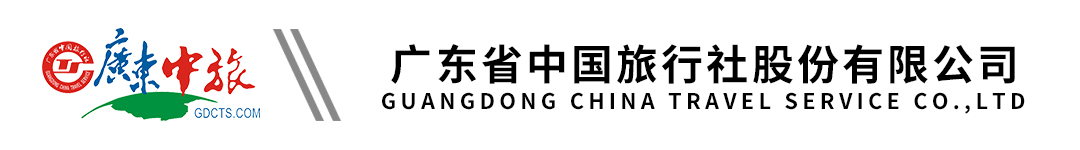 【全景•臻享大中原】陕西河南双飞6天 ▏河南少林寺 ▏洛邑古城 ▏洛阳龙门石窟 ▏陕州地炕院 ▏秦始皇陵兵马俑 ▏西岳华山 ▏壶口瀑布 ▏圣地延安（纯玩）行程单行程安排费用说明自费点其他说明产品编号DFY-20240506G1出发地广州市目的地郑州市行程天数6去程交通飞机返程交通飞机参考航班去程：广州—郑州ZH8352  0745-0955去程：广州—郑州ZH8352  0745-0955去程：广州—郑州ZH8352  0745-0955去程：广州—郑州ZH8352  0745-0955去程：广州—郑州ZH8352  0745-0955产品亮点★禅武少林—天下名刹【嵩山少林】，观少林武术表演，领略中华武术的源远流长！★禅武少林—天下名刹【嵩山少林】，观少林武术表演，领略中华武术的源远流长！★禅武少林—天下名刹【嵩山少林】，观少林武术表演，领略中华武术的源远流长！★禅武少林—天下名刹【嵩山少林】，观少林武术表演，领略中华武术的源远流长！★禅武少林—天下名刹【嵩山少林】，观少林武术表演，领略中华武术的源远流长！天数行程详情用餐住宿D1广州-郑州-登封-洛阳早餐：X     午餐：√     晚餐：X   洛阳：润华酒店、曼景酒店、颐和酒店、豫美山水、中州国际、汉荘酒店或同级D2洛阳-三门峡-华山早餐：√     午餐：√     晚餐：√   华山：致尚酒店、华鑫国际、富润酒店、柠宾假日、爱尚居、都市花园或同级D3华山一日游早餐：√     午餐：X     晚餐：√   华山：致尚酒店、华鑫国际、华悦里、花筑迹忆、华山客栈、柠宾假日或同级D4华山-临潼-西安早餐：√     午餐：√     晚餐：X   西安：中州国际、宜尚酒店、智选假日、云泊酒店、兰欧尚品或同级D5西安-延安-壶口早餐：√     午餐：√     晚餐：√   壶口：知青文苑、壶口饭店、天河花园或同级D6壶口-运城-广州早餐：√     午餐：√     晚餐：X   温馨的家费用包含1.大交通：含往返机票经济舱（团队机票将统一出票，如遇政府或航空公司政策性调整燃油税费，在未出票的情况下将进行多退少补，敬请谅解。机票一经出，不得更改、不得签转、不得退票。）1.大交通：含往返机票经济舱（团队机票将统一出票，如遇政府或航空公司政策性调整燃油税费，在未出票的情况下将进行多退少补，敬请谅解。机票一经出，不得更改、不得签转、不得退票。）1.大交通：含往返机票经济舱（团队机票将统一出票，如遇政府或航空公司政策性调整燃油税费，在未出票的情况下将进行多退少补，敬请谅解。机票一经出，不得更改、不得签转、不得退票。）费用不包含1.不含广州机场往返接送, 不含旅游意外险，不含全陪。1.不含广州机场往返接送, 不含旅游意外险，不含全陪。1.不含广州机场往返接送, 不含旅游意外险，不含全陪。项目类型描述停留时间参考价格《驼铃传奇》或《西安千古情》含门票+车费+导游服务费60 分钟¥(人民币) 298.00《再回延安》含门票+车费+导游服务费60 分钟¥(人民币) 238.00景区交通+华山索道华山索道（三选一必消）北峰往返190元/人，西峰往返360元/人，西峰上行北峰下行280元/人30 分钟预订须知一、报名参团须知，请认真阅读，并无异议后于指定位置签名确认：温馨提示一、行走过程中，若参与黄赌毒等一系列违法犯罪活动，产生的法律后果与经济损失，请自行承担。敬请洁身自好，做遵法守法好公民。报名材料提供有效证件，同行至少2-3位客人的联系电话。